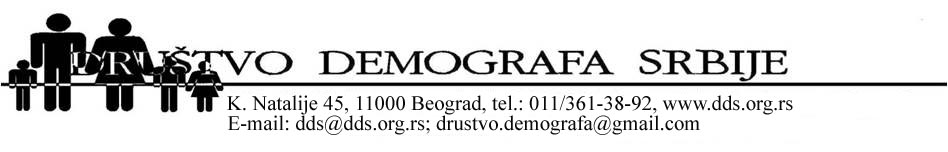 Z A P I S N I KNa osnovu člana 10. Statuta DDS, Predsedništvo je 16. marta 2018. godine održalo Skupštinu DDS (14.00 časova, u prostorijama Instituta društvenih nauka, kraljice Natalije  45, Beograd).Na predlog Predsedništva usvojen je sledeći dnevni red Skupštine DDS:Izbor predsedavajućeg SkupštineIzveštaj o radu DDS između dve SkupštineIzveštaj o finansijskom poslovanju DDSInformacije o aktivnostima članova Društva (Savet za populacionu politiku, saradnja sa stranim institutima, učešće na međunarodnim konferencijama, aktivnosti RZS-a u vezi sa predstojećim popisom, promene u uredništvu časopisa Demografija, međunarodni projekti) Plan aktivnosti za 2018/2019RaznoAd 1.Za predsedavajućeg Skupštine jednoglasno je izabran prof. dr Mirjana Devedžić, a za zapisničaradr Ivan Marinković.Ad 2.Posle kraće diskusije Skupština je jednoglasno usvojila izveštaj o radu između dve skupštine koji su podneli prof. dr Mirjana Devedžić i dr Ivan Marinković.Ad 3.Jednoglasno je usvojen finansijski izveštaj koji je predstavio dr Ivan Marinković, sekretar DDS.Ad 4.Na predlog Predsedništva DDS jednoglasno je usvojen Plan aktivnosti za 2017/18. kojim je predviđeno da se:Nastavi sa praksom edukativnih izleta za članove Društva;Uradi novi sajt Društva;Otpočnu pripreme za naučni skup u organizaciji Društva, a koji je planiran za 2020. godinu.U Beogradu, 16. mart 2018.                                                                                                Zapisnik vodio                             Ivan Marinković